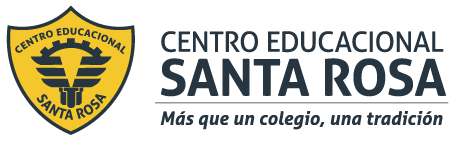 DIRECCIÓN ACADÉMICADEPARTAMENTO DE ELABORACION INDUSTRIAL DE ALIMENTOSRespeto – Responsabilidad – Resiliencia – Tolerancia INSTRUCCIONES:LEE ATENTAMENTE LA GUIA ENTREGADAREVISA PASO A PASO EL PROTOCOLO PARA RESPONDER LAS PREGUNTASDESARROLLA LAS PREGUNTAS  AL FINAL DE LA GUIACUALQUIER DUDA O CONSULTA ESCRIBIR AL CORREO elaboracioncestarosa@gmail.com, wsap profesor.QUE ES UN TERMO HIGROMETROUn termohigrometro es un instrumento que mide temperatura y humedad relativa presente en el aire de la atmósfera, existen diferentes marcas y modelos todos de tipo digital, su funcionamiento es de muy fácil aplicación, aunque sus características nos hacen utilizarlos en diversos ambientes.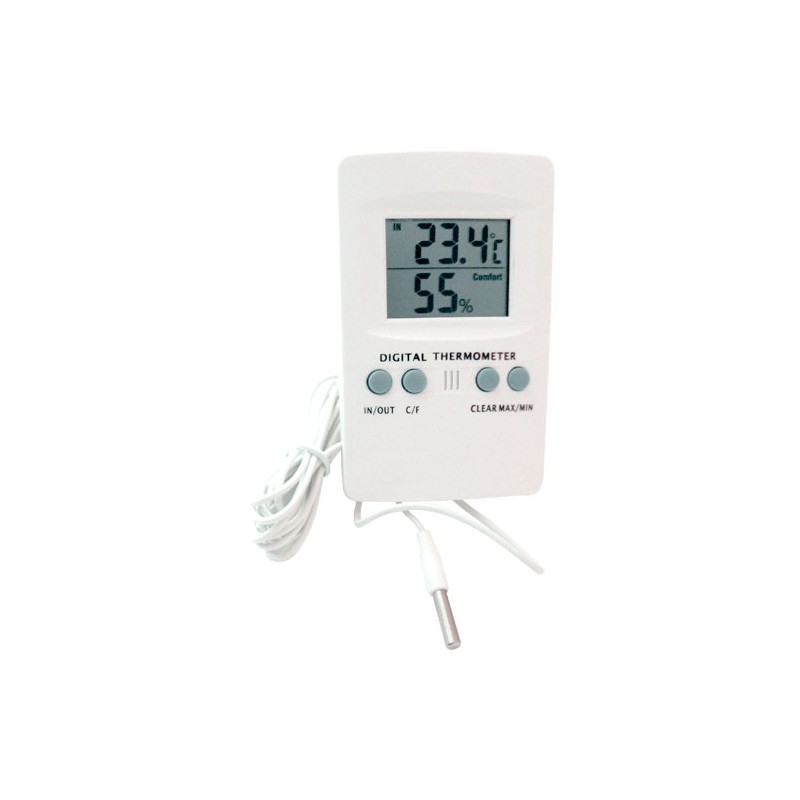 QUE MIDE EL HIGROMETROEl higrómetro puede medir la variación que puede presentar los grados de humedad y temperatura en un espacio de aire determinado, ejemplo en una bodega, cámara de refrigeración, empresas de elaboración de alimentos.CUAL ES LA UNIDAD DE MEDIDA DE ESTE EQUIPOLa unidad de medida o cantidad de humedad de aire se expresa  en HR%. (Humedad relativa por ciento). Cuando el higrómetro marca el 100 % se dice que el aire está saturado, es decir, contiene el máximo de humedad que puede tener a la temperatura medida en un espacio.DONDE APLICAR LAS MEDICIONESDebes posicionarte con el higrómetro en el centro de la bodega, recordar que no debes tocar el sensor para no traspasar humedad corporal. Una vez que estes en el centro la altura sugerida es calculando también a media altura con respecto al techo.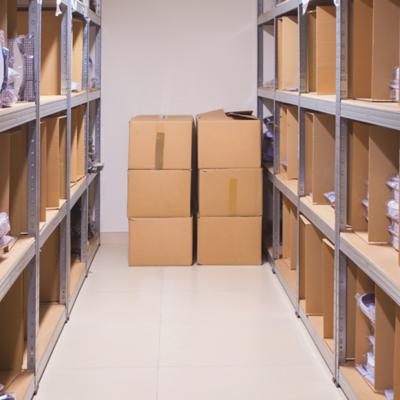 PARTES DE UN TERMO-HIGROMETRO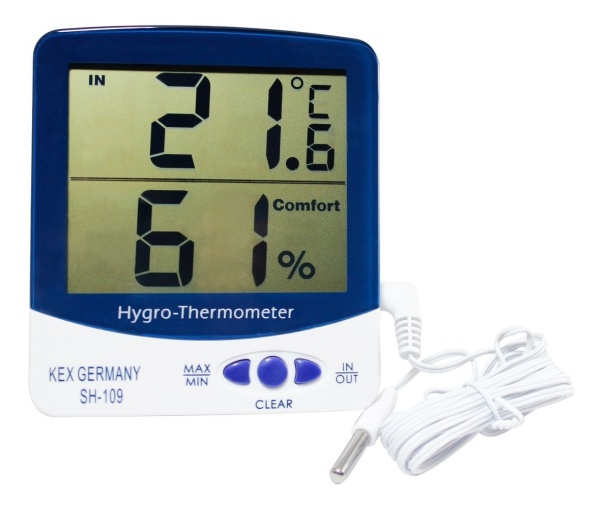 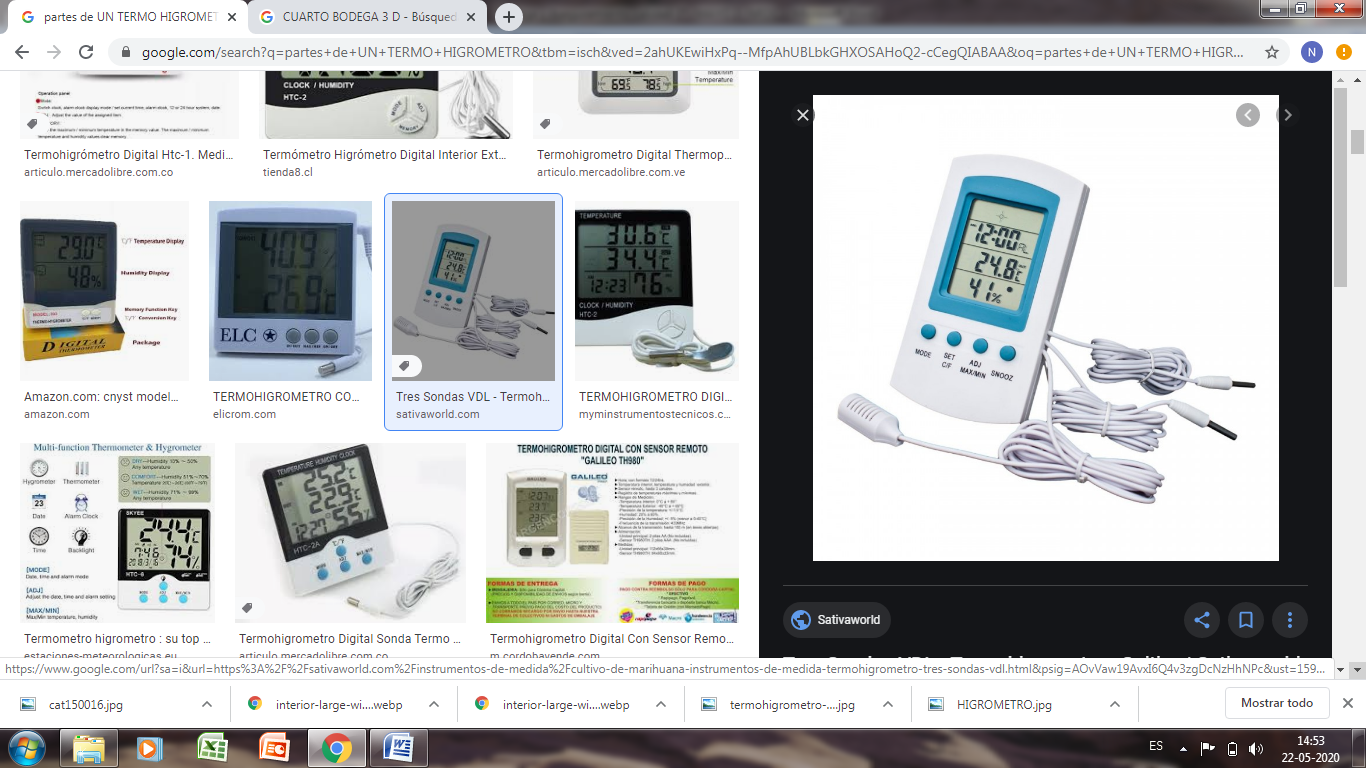 APLICACIÓN DE DATOS DEL  TERMOHIGROMETRO    HUMEDADTEMPERATURAGLOSARIO:PROTOCOLO DE USO:1.-Encender termo higrometro2.-Extienda sensor sin tocar su extremo3.-Evite golpes y caídas del equipo4.-Ubicarse en el centro de la bodega o cámara a medir5.-Registre tres mediciones consecutivas6.-Anotar las tres mediciones de temperatura y humedad para luego calcular promedio de cada dato7.-Apagar equipo8.-Guarde el equipo en un lugar seco.9.-Registre los temperatura y humedad y compare con los limites críticos o rangos de normalidad.UTILIDAD DEL EQUIPOVerificar estado de humedad de aéreas de trabajo o cámaras de frio para evitar perdida de insumos alimentarios durante su almacenaje o elaboración. Ayuda a procesos HACCP.         PREGUNTAS DE LA GUIA1.- ¿Específicamente que mide este equipo de control de calidad?2.- ¿Podrías ocupar este equipo para determinar estado de almacenaje de alimentos?3.- En Bodegas de alimentos ¿Cuál sería su aporte a la calidad?4.- ¿Cual es la razón técnica, que las bodegas de alimentos no deban superar 60% HR?5.- Buscar al menos un envase de alimento y detectar si existe alguna indicación de almacenaje que trate sobre estado de temperatura y humedad en que deben guardarse.     Sacar una foto como evidencia de la acción y pegar en esta guía. TEMARIO DE REUNION  APODERADOS  3° EProfesor jefe: Nestor Rivera Da-CostaCo jefatura PIE: Constanza Cancino 1.-  SALUDOS DE BIENVENIDA A LA REUNION2.- NORMATIVA ESCUELA PARA PROXIMO PERIODO3.- GUIAS Y EVALUACIONES JUNIO   4.-CANALIZACION AYUDA A ESTUDIANTES CON COVID-195.- ENTREGA DE CANASTA JUNAEB A CONFIRMAR6.- APOYO CLASES POR VIDEO CONFERENCIA7.-COMUNICACIÓN  FLUIDA8.- VARIOSMenor a 30% humedadDe 30% a 60% humedadMayor a 60% humedad100% humedadAmbiente SecoAmbiente promedioAmbiente HúmedoEquipo saturado en humedad-18° A  -24° C0° A 5° C20° a 21° CMayor a 21° CTemperatura de congelación ideal para insumos pereciblesTemperatura de refrigeración ideal para insumos pereciblesTemperatura ambiente ideal para bodegas de no pereciblesTemperatura que facilita la alteración de alimentosAlimento perecible: De fácil alteración y de corta vida útil ejemplo, carne, leche, verdurasAlimento NO perecible: Alimento de bajo contenido de humedad es mas estable y de larga vida útil ejemplo. Conservas